Кафедра математикиПланирование  8 класс  алгебра 3 часа в неделю1  четверть 2015-2016Учитель Котцова А.А.СрокиТема урокаЧасы1 неделя
1.09-4.04Повторение. Уравнения. Степень с натуральным показателем.11 неделя
1.09-4.04Многочлены. Формулы сокращенного умножения. Разложение на множители.11 неделя
1.09-4.04Функции. Линейная функция. Системы линейных уравнений12 неделя
7.09-11.09Стартовая контрольная работа № 112 неделя
7.09-11.09Рациональные выражения12 неделя
7.09-11.09Основное свойство дроби. Сокращение дробей13 неделя
14.09-18.09Основное свойство дроби. Сокращение дробей13 неделя
14.09-18.09Сложение и вычитание дробей с одинаковыми знаменателями24 неделя
21.09-25.09Сложение и вычитание дробей с разными знаменателями35 неделя
28.09-2.10Контрольная работа № 2 «Сумма и разность дробей»15 неделя
28.09-2.10Умножение дробей. Возведение дроби в степень26 неделя
5.10-9.10Деление дробей16 неделя
5.10-9.10Преобразование рациональных выражений27 неделя
12.10-16.10Преобразование рациональных выражений17 неделя
12.10-16.10Функция y = k/x и ее график17 неделя
12.10-16.10Контрольная работа № 3 «Произведение и частное дробей»18 неделя19.10-23.1 0Рациональные числа. Иррациональные числа18 неделя19.10-23.1 0Квадратные корни. Арифметический квадратный корень18 неделя19.10-23.1 0Уравнение х2 = а. Нахождение приближенных значений квадратного корня19 неделя26.10-30.10Уравнение х2 = а. Нахождение приближенных значений квадратного корня19 неделя26.10-30.10Функция y =  и ее график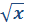 19 неделя26.10-30.10Квадратный корень из произведения и дроби. Квадратный корень из степени1